くまもとアートポリス事務局宛て（熊本県土木部建築住宅局建築課内）　　　　　　〒862-8570 熊本市中央区水前寺6-18-1※ 本紙に必要事項をご記入のうえ郵送してください。　　　　　　　096-384-9820※ 本紙に必要事項をご記入のうえ送信してください。　　　　　　　kap@pref.kumamoto.lg.jp※ 本紙に必要事項をご記入し添付のうえ送信していただくか、　 　   メール本文に必要事項をご記入のうえ送信してください。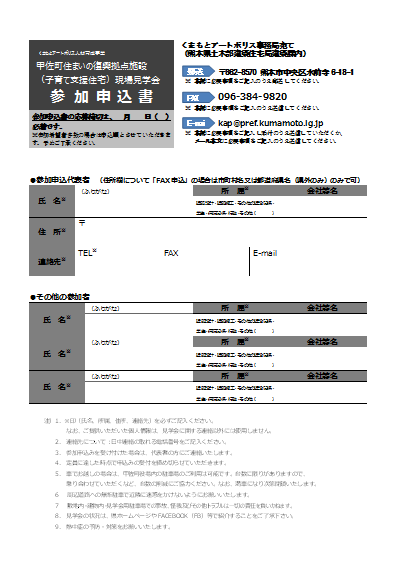 ●参加申込代表者●その他の参加者　くまもとアートポリス×木材利用促進モク活 シンポジウム2022参　加 申 込 書※事前申込優先、参加費無料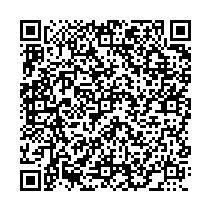 ※手話通訳や要約筆記が必要な方は、10月7日(金)までにお申し出ください。※電子申請も可能です。右のQRコードから申請ください。氏　名※（ふりがな）（ふりがな）所　属※所　属※会社等名氏　名※建築設計・建築施工・林業関係・学生・行政・その他（　　　　　　）建築設計・建築施工・林業関係・学生・行政・その他（　　　　　　）住　所※〒〒〒〒手話通訳等の要否住　所※手話通訳・要約筆記※必要な場合のみ〇をつけてください連絡先※TEL※FAXFAXE-mail※E-mail※連絡先※氏　名※（ふりがな）所　属※会社等名氏　名※建築設計・建築施工・林業関係・学生・行政・その他（　　　　　　）住　所※〈その他の参加者の住所：県外は都道府県名、県内は市町村名まで〉〈その他の参加者の住所：県外は都道府県名、県内は市町村名まで〉〈その他の参加者の住所：県外は都道府県名、県内は市町村名まで〉住　所※氏　名※（ふりがな）所　属※会社等名氏　名※建築設計・建築施工・林業関係・学生・行政・その他（　　　　　　）住　所※〈その他の参加者の住所：県外は都道府県名、県内は市町村名まで〉〈その他の参加者の住所：県外は都道府県名、県内は市町村名まで〉〈その他の参加者の住所：県外は都道府県名、県内は市町村名まで〉住　所※氏　名※（ふりがな）所　属※会社等名氏　名※建築設計・建築施工・林業関係・学生・行政・その他（　　　　　　）住　所※〈その他の参加者の住所：県外は都道府県名、県内は市町村名まで〉〈その他の参加者の住所：県外は都道府県名、県内は市町村名まで〉〈その他の参加者の住所：県外は都道府県名、県内は市町村名まで〉